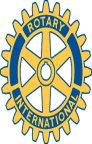 Rotary Club of Carleton        Place and Mississippi Mills Meeting of October 26th, 2010 Club News:13 folk on hand tonight to engage in fine fellowship, tasty Moose food, and looking at what the Club is presently involved in. To start the Club-night out on a high note, President Al led us in a round of appreciative applause for Rotarian Arthur, assisted by Rotarian Robert, getting our supplies cabinet transported to, and installed in, the upstairs confines of the Thirsty Moose.  Al later canvassed the opinions on how people are feeling about our meetings at the Moose, and the unanimous sentiment was that the venue  is suiting us just fine.  The cozy quarters seem to be supplying more than just flattering acoustics for our re-vitalized renditions of “Oh Canada”, the temperature so far has been fine (not too hot in the summer nor too frigid in the winter), the ambient noises from down-stairs seems to be sufficiently muffled to not be a bothersome distraction, and the meals are now arriving in a timely fashion with friendly, competent service.  Soooo… It looks like the Moose is meeting our needs after all. Robert reported on the lackluster response so far to our Masker-Aid Ball.  Only 22 tickets sold, and we’re only four days away from the big day.  Everyone is encouraged to seek out potential sources of enthusiastic Halloween Party Goers over the next few days, in hopes of a last minute ground-swell of interest.  The Club is committed to go ahead with the event, no matter what – with the fervent hope of at least breaking even at the box office.  It will be a fun evening for everyone who does make it out – and the more the merrier.  The November 11th Remembrance Day events are fast approaching, and in keeping with our tradition, the Club will be laying wreaths at the cenotaphs in both Carleton Place and Mississippi Mills. Rotarian Marion volunteered to represent us in C.P., and President Al will do the same in M. M.Past President Mike has arrangements for the Rose Sale well in hand.  He distributed receipt forms to be use for sales, and dropped the starter’s flag for us to start us on the familiar Fall Sales Blitz, to spread good feelings around with the “just because” sentiment so well conveyed by our beautiful red roses.  Past Past President Marion updated us on the Seniors’ Christmas Dinner plans – which are all going along very well.  She also informed the Club that a Get-Well Fruit basket was delivered on the Club’s behalf to Rotarian Bernie, who is at home recuperating from a successful surgical procedure done last week.Next Week:  Rotarian Jim will be our program speaker – giving us a glimpse of life in a wilderness goose-hunting camp on the shores of James Bay. Remember, we are back to Monday evenings again as of next week.  See you all then.